Comune di ALLISTE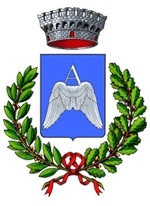 Provincia di LecceSettore IV – Patrimonio, Lavori Pubblici, AmbienteALLEGATO C –“DICHIARAZIONE DI IMPEGNO ALLA PRESENTAZIONE DELLA DOCUMENTAZIONE ATTESTANTE L’ESECUZIONE DEGLI INTERVENTI”Al Comune di AllistePiazza Municipio, 573040 -Alliste (LE)OGGETTO: concessione di rimborso spesa per la rimozione e lo smaltimento di materiali contenenti amianto presso immobili e relative pertinenze.Il/La sottoscritto/a __________________________________ nato/a a_______________________________Prov. di_______ il ______________ residente a ______________________ Prov. di________ in Via/Piazza___________________________________ n. di Telefono (inserire un numero di telefono reperibile per le necessarie comunicazioni)____________________________ codice fiscale____________________________________, relativamente al fabbricato/immobile ubicato nel Comuni di Alliste (LE) in Via/Piazza__________________________________ n.______ identificato catastalmente al foglio ____________mappale________sub________ con destinazione ad uso_________________________________________ e che i manufatti contenenti amianto sono ___________________________________DICHIARA CHEin caso di riconoscimento dei contributi economici in oggetto, preventivamente all’erogazione dello stesso contributo,si impegna a produrre ai preposti uffici, la seguente documentazione:fotocopia della carta di identità del titolare/i del manufatto;dichiarazione di fine lavori, contenente la descrizione dell’intervento eseguito, comprensiva di elaborato fotografico, asseverazione di tecnico abilitato circa la conformità degli interventi eseguiti alla normativa vigente in materia di bonifica di materiali contenenti amianto (Allegato C);Piano di Lavoro e documentazione attestante l’avvenuto invio all’azienda sanitaria territorialmente competente;fotocopia del documento FIR (formulario dell’identificazione del rifiuto) con chiara indicazione dell’indirizzo dell’edificio, del peso e/o dei metri quadrati smaltiti (quarta copia contro firmata e datata in arrivo dal destinatario finale del rifiuto);copia delle fatture inerenti le spese sostenute per la rimozione, trasporto a recupero o a smaltimento e relativi oneri di conferimento, comprese quelle relative alla predisposizione del cantiere e agli oneri di sicurezza, riportanti l’indicazione dell’immobile oggetto di intervento e la del/i manufatto/i rimosso/i, emesse necessariamente da imprese che rispettano i requisiti indicati all’art. 12, comma 4,della L. 27 marzo 1992, n. 257;l’impianto di conferimento è _______________________; Il sottoscritto dichiara inoltre di essere informato, ai sensi dell’art. 13 del D. Lgs. 30/06/2003 n. 196 e del GDPR (Regolamento UE2016/679), che i dati personali raccolti saranno trattati, anche con strumenti informatici, esclusivamente nell’ambito del procedimento per il quale la presente istanza viene resa.Luogo e DataAlliste, 	Firma del richiedente	N.B. Allegare copia dei documento di identità